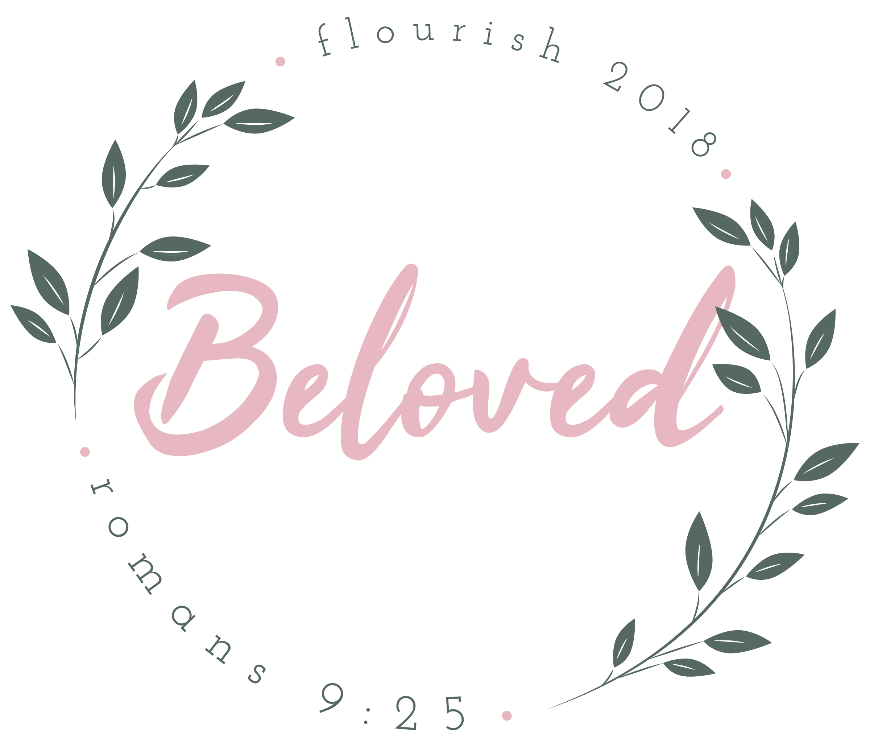 ScheduleFriday6:30pm	Check-in 
7:00pm	Main Session 
8:00pm	Small Groups 
8:30pm	Late Night 
10:30pm	Get Ready for Bed
11:30pm 	Lights OutSaturday8:45am	Breakfast
9:30am	Main Session 
10:45am	Breakout Session I 
11:45am	Breakout Session II
12:45pm	Lunch
1:45pm	Battlefield Houston and Service Project
4:15pm	Breakout Session III
5:00 pm	Change for dinner
5:30pm	Dinner
6:30pm	Change for main session and group picture
7:00pm	Main Session 
8:00pm	Small Groups
8:30pm	Parent Pick UpWhat to Bring
Bible
Pen 
Sleeping Bag/Blanket
Pillow
Air Mattress (optional)
Toiletries
Bath Towel 
Clothes for the weekend
Masquerade Dinner Clothes


What to Leave at Home
Cell Phones and all electronics!
*Digital cameras are permitted